	Nominierung für den Wissenschaftspreis der Industrie- und Handelskammer Kassel-Marburg 	Nominierung für den Förderpreis der Industrie- und Handelskammer Kassel-MarburgAnlagenBitte reichen Sie zusammen mit dem Nominierungsformular ein Exemplar der Arbeit mit ein. Die Arbeit wird nach der Entscheidung zurückgegeben.eine kurze, wertende Stellungnahme des Dekanats, die dem Verleihungsgremium bei der Einordnung der vorgeschlagenen Arbeit hilft, speziell im Hinblick auf den notwendigen Anwendungsbezug und die wissenschaftliche Qualität der Arbeit im Vergleich zu den anderen (früher oder gleichzeitig) vom Fachbereich eingereichten Arbeiten. Bei der Einreichung mehrerer Vorschläge aus einem Fachbereich, sollte in der Stellungnahme eine wertende Reihung vorgenommen werden.Einverständniserklärung (von der bzw. dem Nominierten zu unterschreiben) Hiermit gebe ich mein Einverständnis, dass meine eingereichte Arbeit mit den Arbeiten anderer verglichen werden darf.Die im vorliegenden Nominierungsformular enthaltenen Daten und zusätzliche Anlagen werden für das Verfahren der Preisvergabe vom Referat für wissenschaftlichen Nachwuchs auf einem Laufwerk des Dezernats I der Zentralverwaltung gespeichert und den Mitgliedern des Vergabegremiums und der zuständigen Präsidentin oder dem zuständigen Vizepräsidenten zugänglich gemacht, indem ein geschützter Ordner über Hessenbox eingerichtet wird. Für die Öffentlichkeitsarbeit der Philipps-Universität Marburg wird der zuständigen Mitarbeiterin oder dem Mitarbeiter der Pressestelle Einsicht in die Nominierungsformulare der Preisträgerinnen und Preisträger gegeben. Preisträgerinnen und Preisträger werden auf der Homepage der Philipps-Universität Marburg unter Angabe des Namens, des Titels der Arbeit, des Vergabejahrs und des Fachbereichs bekanntgegeben. Mit Ihrer Unterschrift bestätigen Sie, in die Verarbeitung Ihrer personenbezogenen Daten einzuwilligen. Sie können Ihre Einwilligung jederzeit ganz oder teilweise widerrufen, indem Sie eine entsprechende E-Mail an das Referat für wissenschaftlichen Nachwuchs (anne.holzapfel@verwaltung.uni-marburg.de) schreiben. Die Rechtmäßigkeit der aufgrund der Einwilligung bis zum Widerruf erfolgten Verarbeitung bleibt davon unberührt.Ort, Datum ________________________________________________Unterschrift der/des NominiertenVom Dekanat auszufüllenFachbereich:                                            Anzahl Bachelor-, Master-, Diplom- oder Examensarbeiten 
(insgesamt, davon mit Auszeichnung)Anzahl Promotionen 
(insgesamt, davon mit Auszeichnung)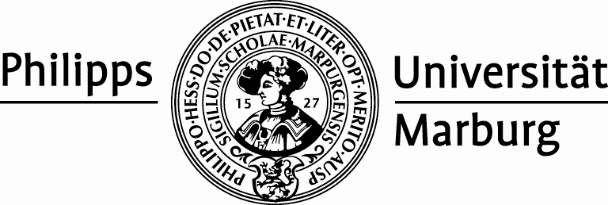 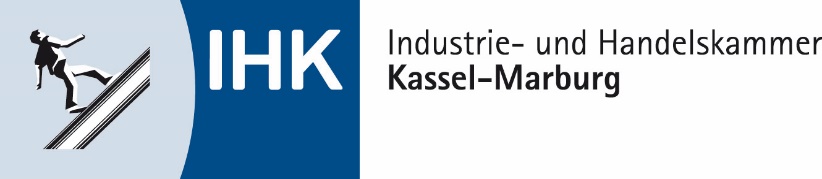 Angaben zur Person des/der NominiertenAngaben zur Person des/der NominiertenAngaben zur Person des/der NominiertenAngaben zur Person des/der NominiertenAngaben zur Person des/der NominiertenAngaben zur Person des/der NominiertenAngaben zur Person des/der NominiertenAngaben zur Person des/der NominiertenAngaben zur Person des/der NominiertenAngaben zur Person des/der NominiertenAngaben zur Person des/der NominiertenAngaben zur Person des/der NominiertenFamiliennameFamiliennameFamiliennameFamiliennameVorname(n)Vorname(n)Vorname(n)Vorname(n)Vorname(n)Vorname(n)TitelTitelGeburtsdatum (TT.MM.JJJJ)Geburtsdatum (TT.MM.JJJJ)Geburtsdatum (TT.MM.JJJJ)Geburtsdatum (TT.MM.JJJJ)GeburtsortGeburtsortGeburtsortGeburtsortGeburtsortGeburtsortGeburtsortGeburtsortPrivatanschriftPrivatanschriftPrivatanschriftPrivatanschriftPrivatanschriftPrivatanschriftPrivatanschriftPrivatanschriftPrivatanschriftPrivatanschriftPrivatanschriftPrivatanschriftStrasseStrasseStrassePLZPLZPLZPLZOrtOrtOrtOrtOrtTelefonTelefonTelefonTelefaxTelefaxTelefaxTelefaxE-MailE-MailE-MailE-MailE-MailInstitution, an der der/die Nominierte derzeit tätig istInstitution, an der der/die Nominierte derzeit tätig istInstitution, an der der/die Nominierte derzeit tätig istInstitution, an der der/die Nominierte derzeit tätig istInstitution, an der der/die Nominierte derzeit tätig istInstitution, an der der/die Nominierte derzeit tätig istInstitution, an der der/die Nominierte derzeit tätig istInstitution, an der der/die Nominierte derzeit tätig istInstitution, an der der/die Nominierte derzeit tätig istInstitution, an der der/die Nominierte derzeit tätig istInstitution, an der der/die Nominierte derzeit tätig istInstitution, an der der/die Nominierte derzeit tätig istUniversität, Unternehmen, Behörde Universität, Unternehmen, Behörde Universität, Unternehmen, Behörde Universität, Unternehmen, Behörde Universität, Unternehmen, Behörde Universität, Unternehmen, Behörde Universität, Unternehmen, Behörde Universität, Unternehmen, Behörde Universität, Unternehmen, Behörde Universität, Unternehmen, Behörde Universität, Unternehmen, Behörde Universität, Unternehmen, Behörde Institut, AbteilungInstitut, AbteilungInstitut, AbteilungInstitut, AbteilungInstitut, AbteilungInstitut, AbteilungInstitut, AbteilungInstitut, AbteilungInstitut, AbteilungInstitut, AbteilungInstitut, AbteilungInstitut, AbteilungStrasseStrasseStrasseStrassePLZPLZPLZPLZOrt/LandOrt/LandOrt/LandOrt/LandTelefonTelefonTelefonTelefonTelefaxTelefaxTelefaxTelefaxE-MailE-MailE-MailE-MailSchul-, Hochschulausbildung und HochschulexaminaSchul-, Hochschulausbildung und HochschulexaminaSchul-, Hochschulausbildung und HochschulexaminaSchul-, Hochschulausbildung und HochschulexaminaSchul-, Hochschulausbildung und HochschulexaminaSchul-, Hochschulausbildung und HochschulexaminaSchul-, Hochschulausbildung und HochschulexaminaSchul-, Hochschulausbildung und HochschulexaminaSchul-, Hochschulausbildung und HochschulexaminaSchul-, Hochschulausbildung und HochschulexaminaSchul-, Hochschulausbildung und HochschulexaminaSchul-, Hochschulausbildung und HochschulexaminaZeitraumMM/JJJJ – MM/JJJJZeitraumMM/JJJJ – MM/JJJJSchule, Hochschule, OrtSchule, Hochschule, OrtSchule, Hochschule, OrtAbschluss, Examina, PrüfungsfachAbschluss, Examina, PrüfungsfachAbschluss, Examina, PrüfungsfachAbschluss, Examina, PrüfungsfachAbschluss, Examina, PrüfungsfachNoteAuszeichnungen, Ehrungen, StipendienAuszeichnungen, Ehrungen, StipendienAuszeichnungen, Ehrungen, StipendienAuszeichnungen, Ehrungen, StipendienAuszeichnungen, Ehrungen, StipendienAuszeichnungen, Ehrungen, StipendienAuszeichnungen, Ehrungen, StipendienAuszeichnungen, Ehrungen, StipendienAuszeichnungen, Ehrungen, StipendienAuszeichnungen, Ehrungen, StipendienAuszeichnungen, Ehrungen, StipendienAuszeichnungen, Ehrungen, StipendienJahrBezeichnungBezeichnungBezeichnungBezeichnungBezeichnungBezeichnungBezeichnungBezeichnungBezeichnungBezeichnungBezeichnungMitgliedschaft in wissenschaftlichen VerbändenMitgliedschaft in wissenschaftlichen VerbändenMitgliedschaft in wissenschaftlichen VerbändenMitgliedschaft in wissenschaftlichen VerbändenMitgliedschaft in wissenschaftlichen VerbändenMitgliedschaft in wissenschaftlichen VerbändenMitgliedschaft in wissenschaftlichen VerbändenMitgliedschaft in wissenschaftlichen VerbändenMitgliedschaft in wissenschaftlichen VerbändenMitgliedschaft in wissenschaftlichen VerbändenMitgliedschaft in wissenschaftlichen VerbändenMitgliedschaft in wissenschaftlichen VerbändenVeröffentlichungenVeröffentlichungenVeröffentlichungenVeröffentlichungenVeröffentlichungenVeröffentlichungenVeröffentlichungenVeröffentlichungenVeröffentlichungenVeröffentlichungenVeröffentlichungenVeröffentlichungenPatentePatentePatentePatentePatentePatentePatentePatentePatentePatentePatentePatenteVorträgeVorträgeVorträgeVorträgeVorträgeVorträgeVorträgeVorträgeVorträgeVorträgeVorträgeVorträgeSonstigesSonstigesSonstigesSonstigesSonstigesSonstigesSonstigesSonstigesSonstigesSonstigesSonstigesSonstigesAngaben zur vorgeschlagenen ArbeitAngaben zur vorgeschlagenen ArbeitAngaben zur vorgeschlagenen ArbeitAngaben zur vorgeschlagenen ArbeitAngaben zur vorgeschlagenen ArbeitAngaben zur vorgeschlagenen ArbeitAngaben zur vorgeschlagenen ArbeitAngaben zur vorgeschlagenen ArbeitAngaben zur vorgeschlagenen ArbeitAngaben zur vorgeschlagenen ArbeitAngaben zur vorgeschlagenen ArbeitAngaben zur vorgeschlagenen ArbeitThema der Dissertation/B.A.-, M.A.-, Diplom- oder ExamensarbeitThema der Dissertation/B.A.-, M.A.-, Diplom- oder ExamensarbeitThema der Dissertation/B.A.-, M.A.-, Diplom- oder ExamensarbeitThema der Dissertation/B.A.-, M.A.-, Diplom- oder ExamensarbeitThema der Dissertation/B.A.-, M.A.-, Diplom- oder ExamensarbeitThema der Dissertation/B.A.-, M.A.-, Diplom- oder ExamensarbeitThema der Dissertation/B.A.-, M.A.-, Diplom- oder ExamensarbeitThema der Dissertation/B.A.-, M.A.-, Diplom- oder ExamensarbeitThema der Dissertation/B.A.-, M.A.-, Diplom- oder ExamensarbeitThema der Dissertation/B.A.-, M.A.-, Diplom- oder ExamensarbeitThema der Dissertation/B.A.-, M.A.-, Diplom- oder ExamensarbeitThema der Dissertation/B.A.-, M.A.-, Diplom- oder ExamensarbeitDatum AbschlussDatum AbschlussDatum AbschlussDatum AbschlussNote der ArbeitNote der ArbeitNote der ArbeitNote der ArbeitNote der ArbeitGesamtnoteGesamtnoteGesamtnoteFachgebiet(e)Fachgebiet(e)Fachgebiet(e)Fachgebiet(e)Fachgebiet(e)Fachgebiet(e)Fachgebiet(e)Fachgebiet(e)Fachgebiet(e)Fachgebiet(e)Fachgebiet(e)Fachgebiet(e)FachbereichFachbereichFachbereichFachbereichFachbereichFachbereichFachbereichFachbereichFachbereichFachbereichFachbereichFachbereichBetreuer/in (1. Gutachter/in)Betreuer/in (1. Gutachter/in)Betreuer/in (1. Gutachter/in)Betreuer/in (1. Gutachter/in)Betreuer/in (1. Gutachter/in)TitelVornameVornameNachnameNachnameFachbereich, Institut/FachgebietFachbereich, Institut/FachgebietFachbereich, Institut/FachgebietFachbereich, Institut/FachgebietFachbereich, Institut/Fachgebiet2. Gutachter/in*2. Gutachter/in*2. Gutachter/in*2. Gutachter/in*2. Gutachter/in*TitelVornameVornameNachnameNachnameFachbereich, Institut/FachgebietFachbereich, Institut/FachgebietFachbereich, Institut/FachgebietFachbereich, Institut/FachgebietFachbereich, Institut/Fachgebiet3. Gutachter/in* (ggf.)3. Gutachter/in* (ggf.)3. Gutachter/in* (ggf.)3. Gutachter/in* (ggf.)3. Gutachter/in* (ggf.)TitelVornameVornameNachnameNachnameUniversität Fachbereich, Institut/FachgebietUniversität Fachbereich, Institut/FachgebietUniversität Fachbereich, Institut/FachgebietUniversität Fachbereich, Institut/FachgebietUniversität Fachbereich, Institut/Fachgebiet*Bei externen Gutachtern bitte Anschrift mit angeben*Bei externen Gutachtern bitte Anschrift mit angeben*Bei externen Gutachtern bitte Anschrift mit angeben*Bei externen Gutachtern bitte Anschrift mit angeben*Bei externen Gutachtern bitte Anschrift mit angebenKurzfassung der Arbeit (max. 2 Seiten)Schlüsselbegriffe (bis zu fünf)AbstractKurzfassungNoch KurzfassungAusführliche Darstellung der wissenschaftlichen Leistung (max. 2 Seiten) Folgende Gliederung ist einzuhaltenZielsetzung der ArbeitPositionierung der Arbeit (einschließl. der Ergebnisse) im aktuellen WissensfeldAnwendungsrelevanzNoch ausführliche DarstellungAngaben zum Nominierenden Angaben zum Nominierenden Angaben zum Nominierenden Angaben zum Nominierenden Angaben zum Nominierenden Angaben zum Nominierenden Angaben zum Nominierenden Angaben zum Nominierenden Angaben zum Nominierenden Angaben zum Nominierenden Angaben zum Nominierenden TitelTitelTitelVornameVornameVornameVornameVornameVornameNachnameNachnameFachbereichFachbereichFachbereichFachbereichFachbereichFachbereichFachbereichFachbereichFachbereichFachbereichFachbereichInstitut/FachgebietInstitut/FachgebietInstitut/FachgebietInstitut/FachgebietInstitut/FachgebietInstitut/FachgebietInstitut/FachgebietInstitut/FachgebietInstitut/FachgebietInstitut/FachgebietInstitut/FachgebietStrasseStrasseStrassePLZPLZPLZPLZPLZOrtOrtOrtTelefonTelefonTelefonTelefaxTelefaxTelefaxTelefaxTelefaxE-MailE-MailE-MailOrtDatumUnterschrift des/der NominierendenUnterschrift des/der NominierendenUnterschrift des/der NominierendenUnterschrift des/der NominierendenMarburgOrtDatumUnterschrift der Dekanin/des DekansAnzahl B.A.-, M.A.-, Diplom-/ExamensarbeitenAnzahl B.A.-, M.A.-, Diplom-/ExamensarbeitenAnzahl B.A.-, M.A.-, Diplom-/Examensarbeitendavon mit Auszeichnungdavon mit Auszeichnungdavon mit AuszeichnungJahrgesamtMännerFrauengesamtMännerFrauen20192020Anzahl PromotionenAnzahl PromotionenAnzahl Promotionendavon mit Auszeichnungdavon mit Auszeichnungdavon mit AuszeichnungJahrgesamtMännerFrauengesamtMännerFrauen20192020